https://www.nytimes.com/2023/02/10/arts/music/linkin-park-meteora-chester-bennington.html 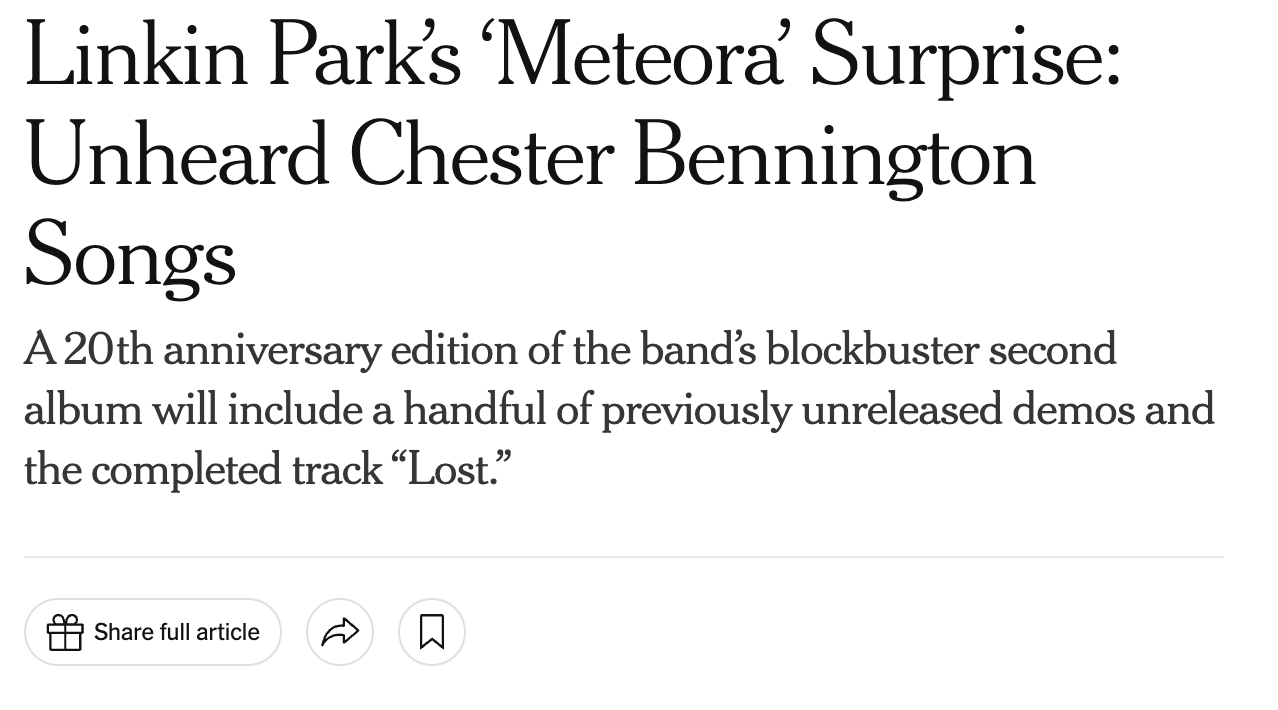 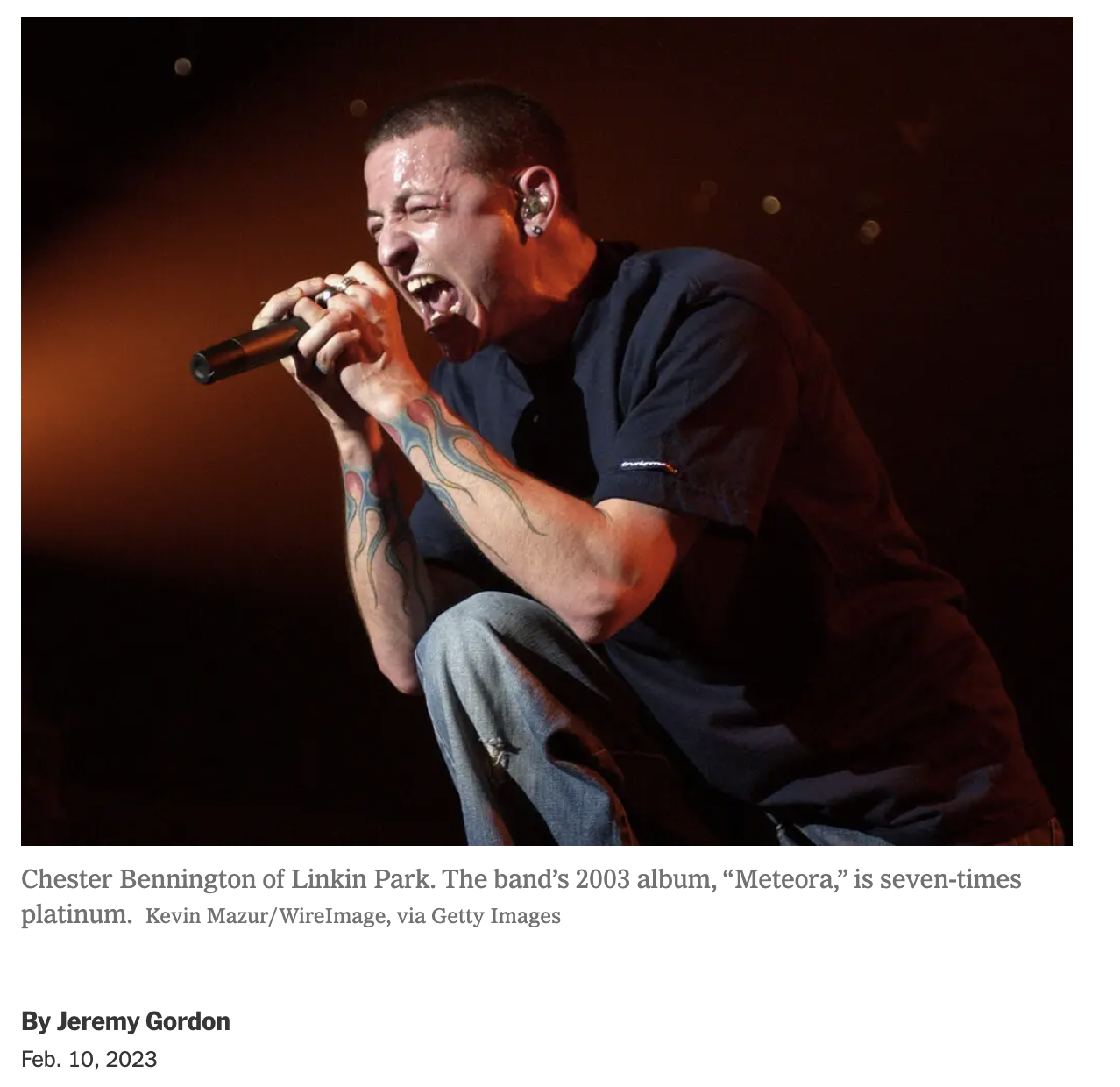 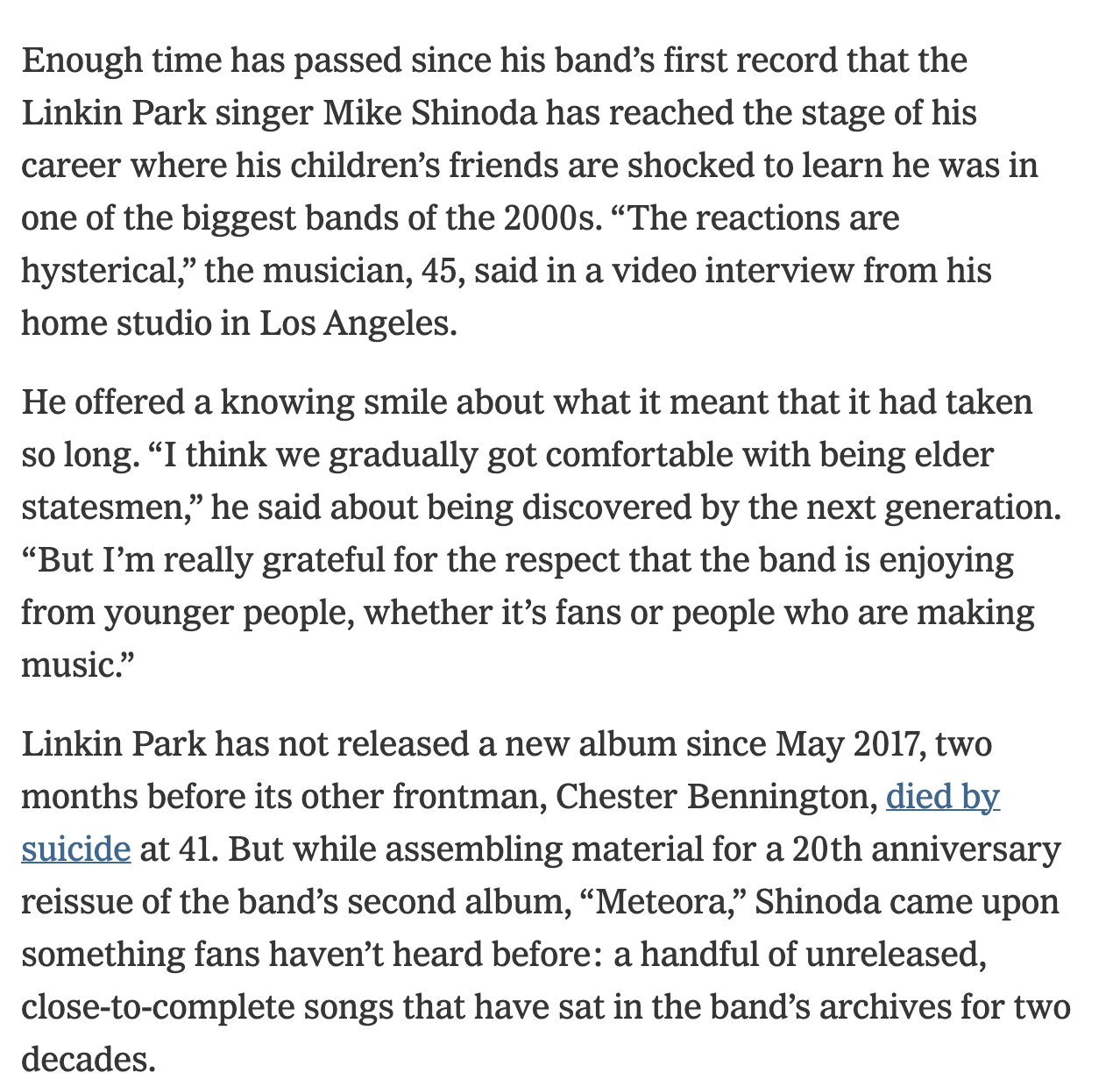 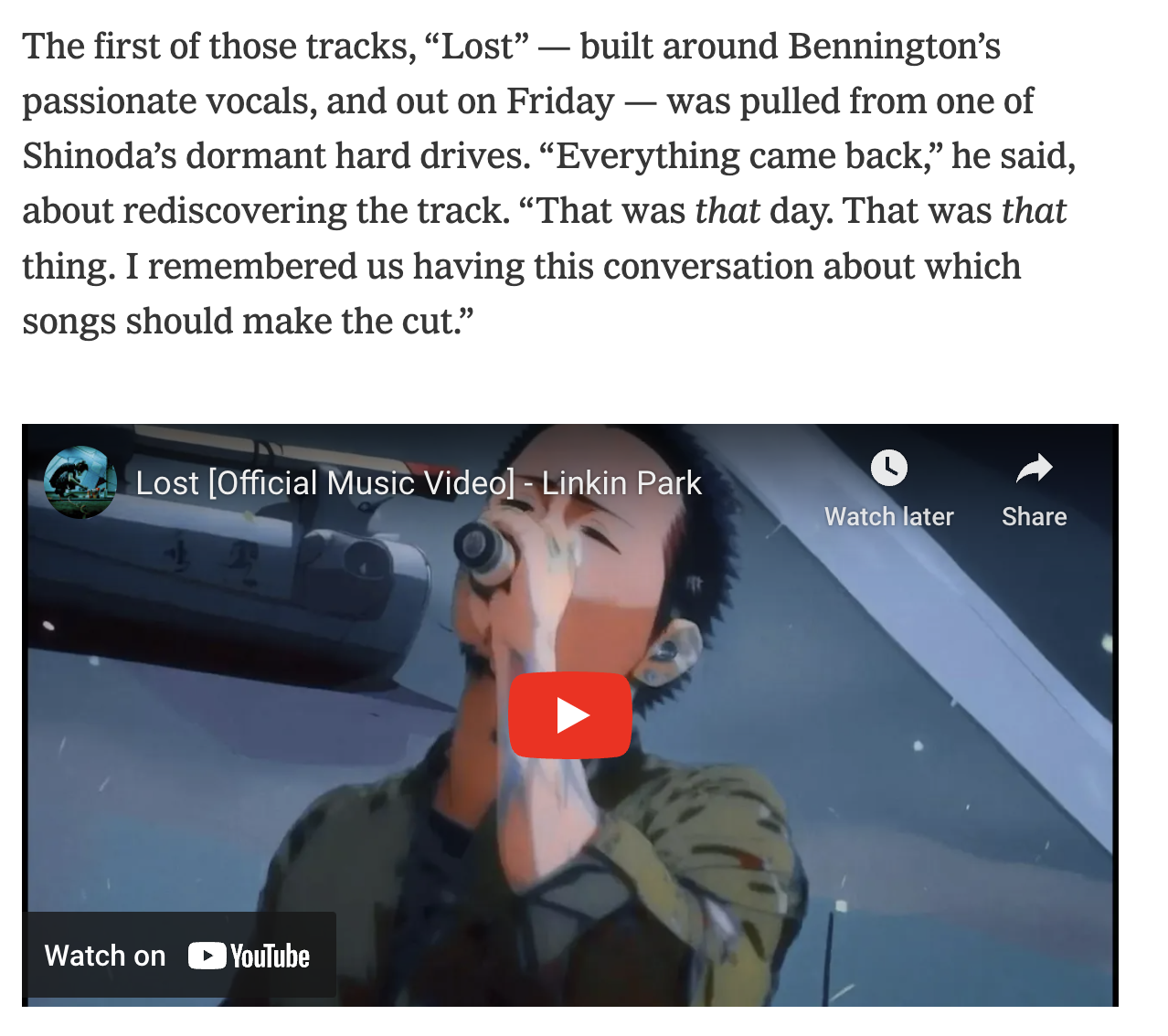 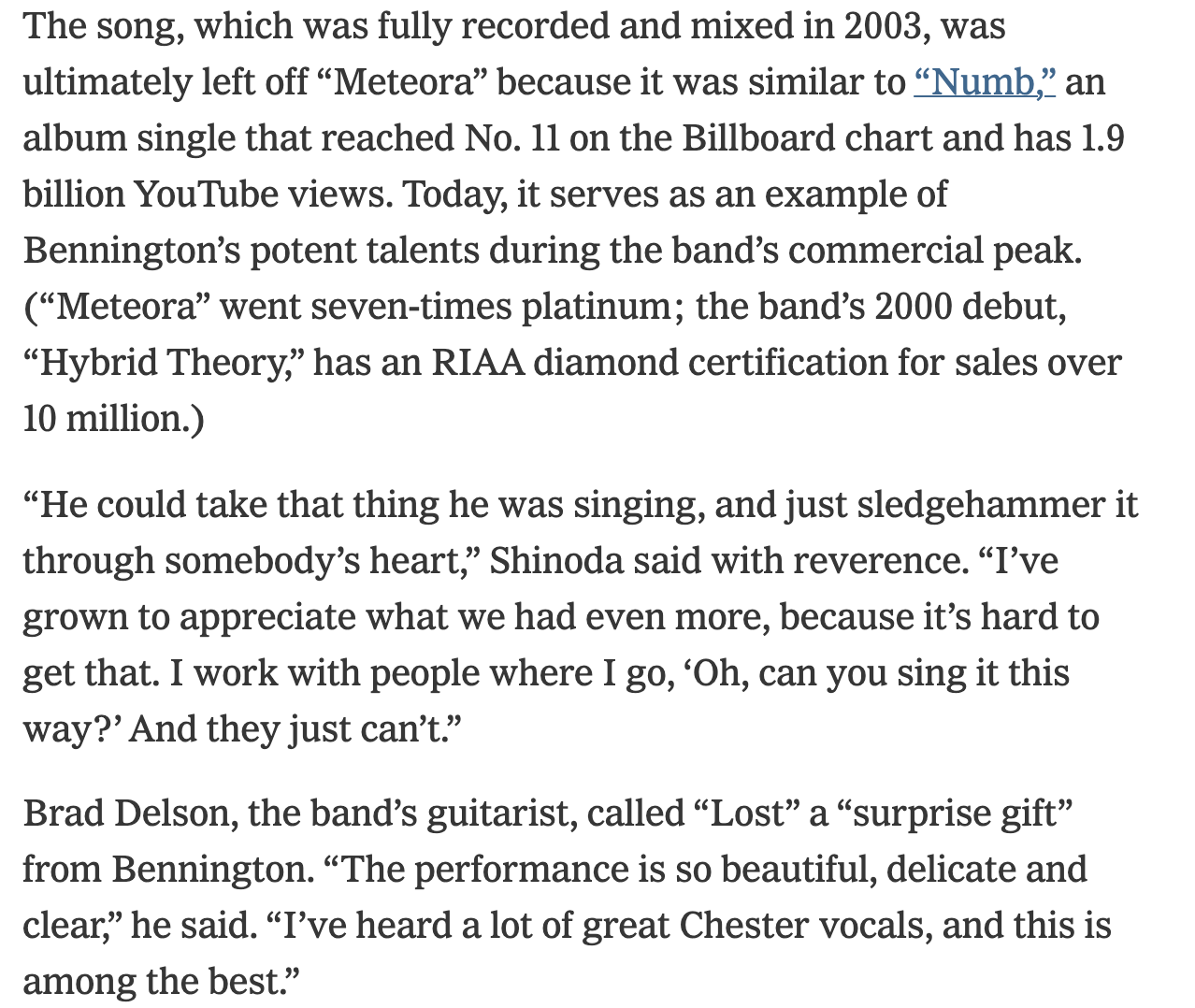 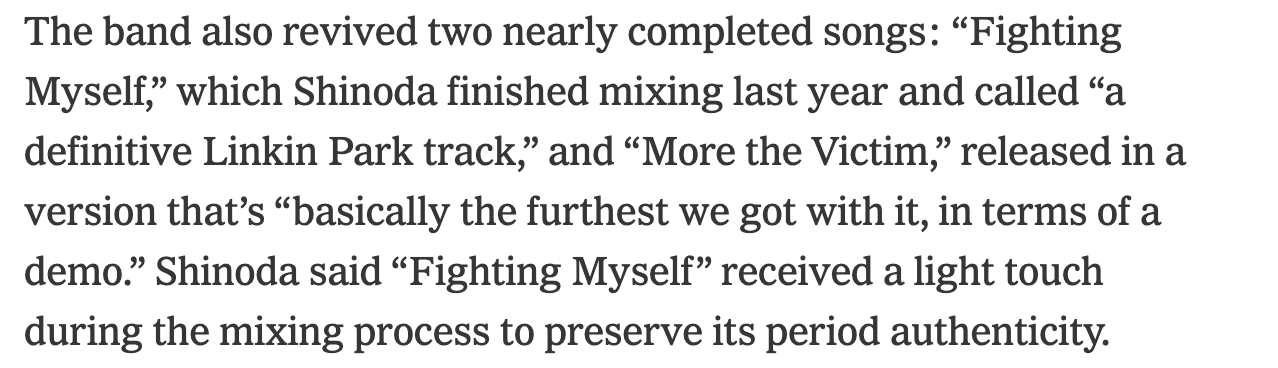 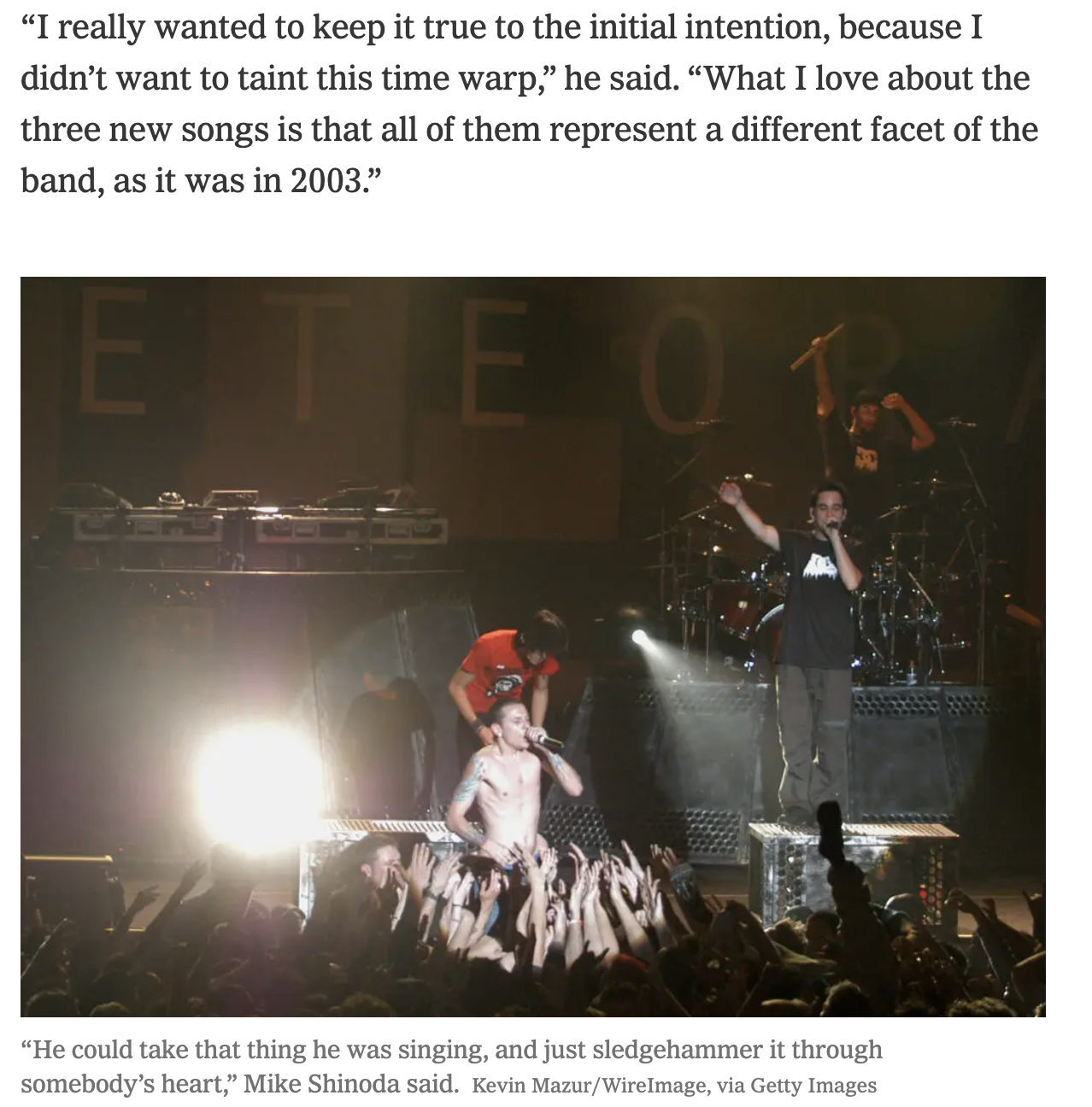 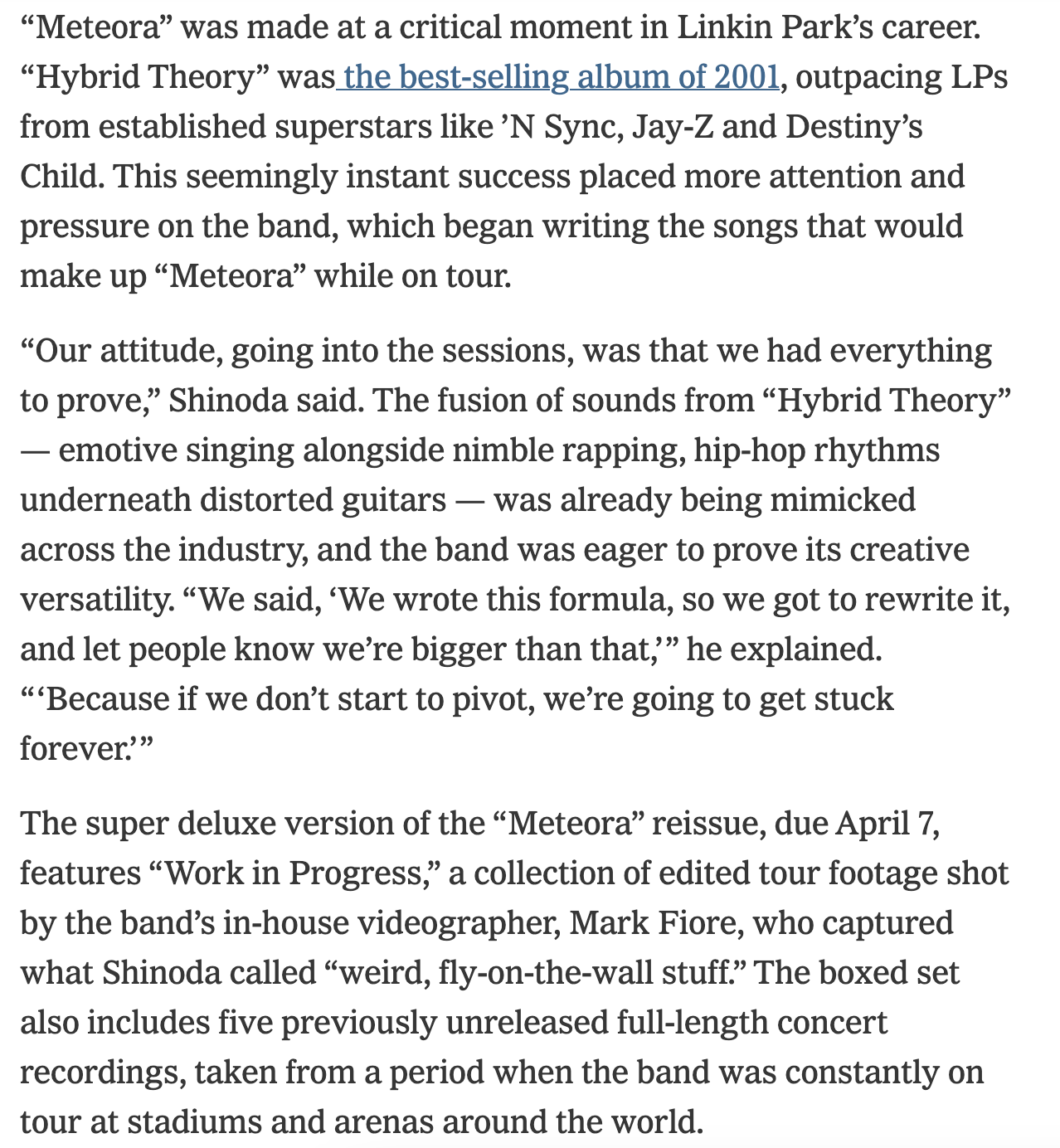 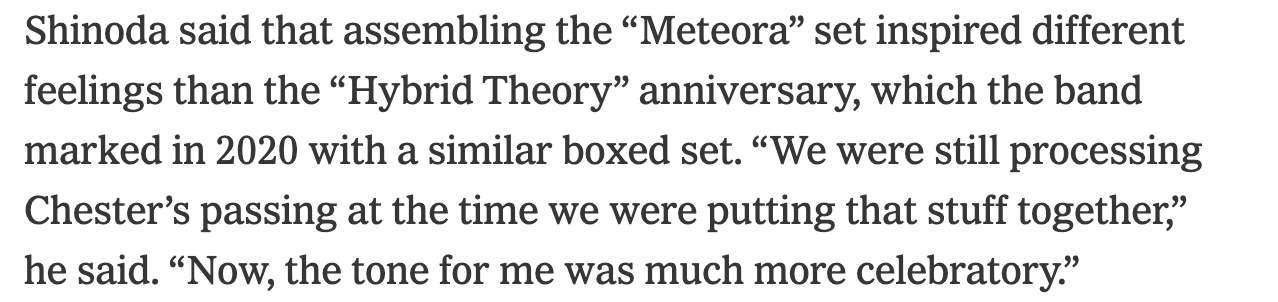 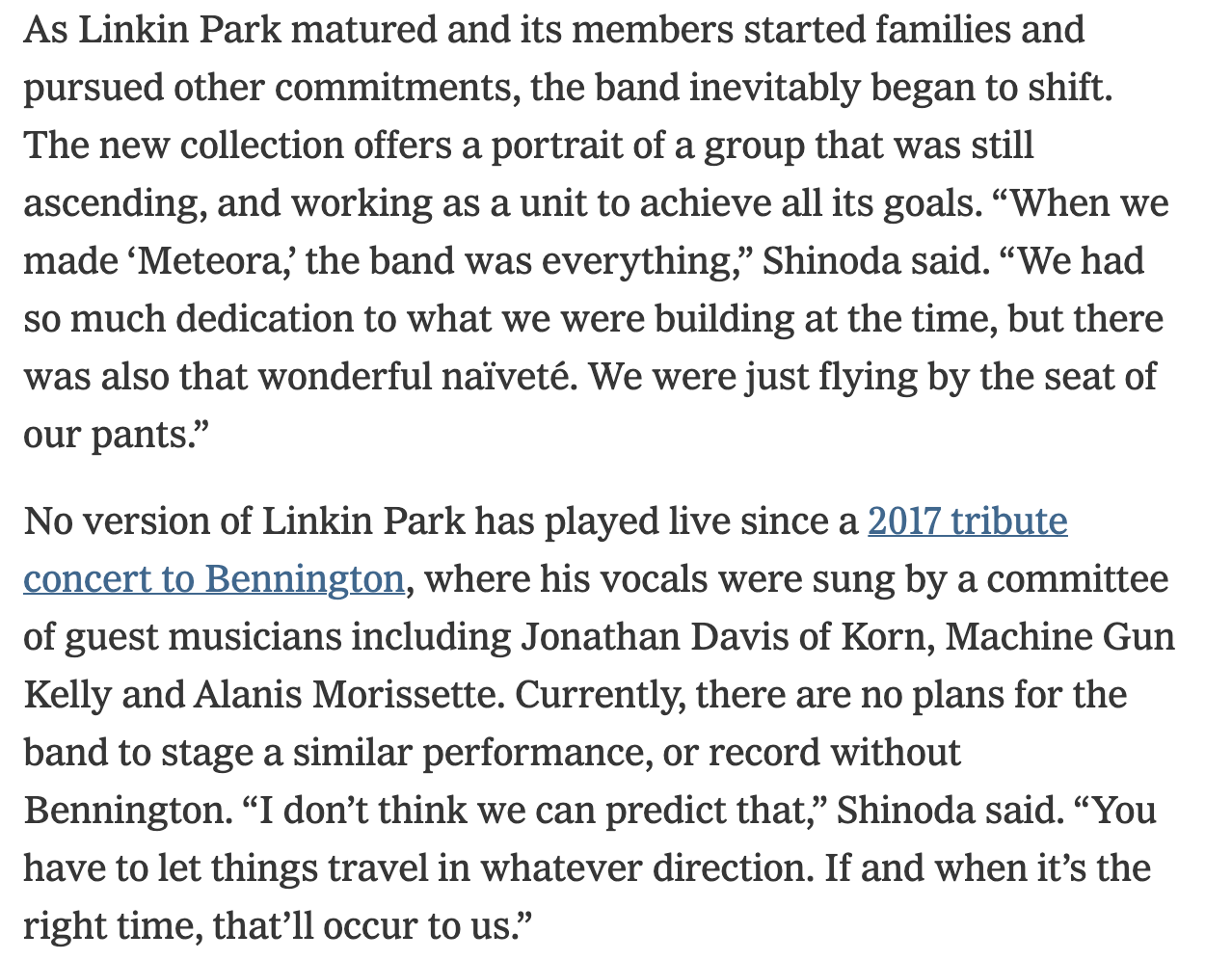 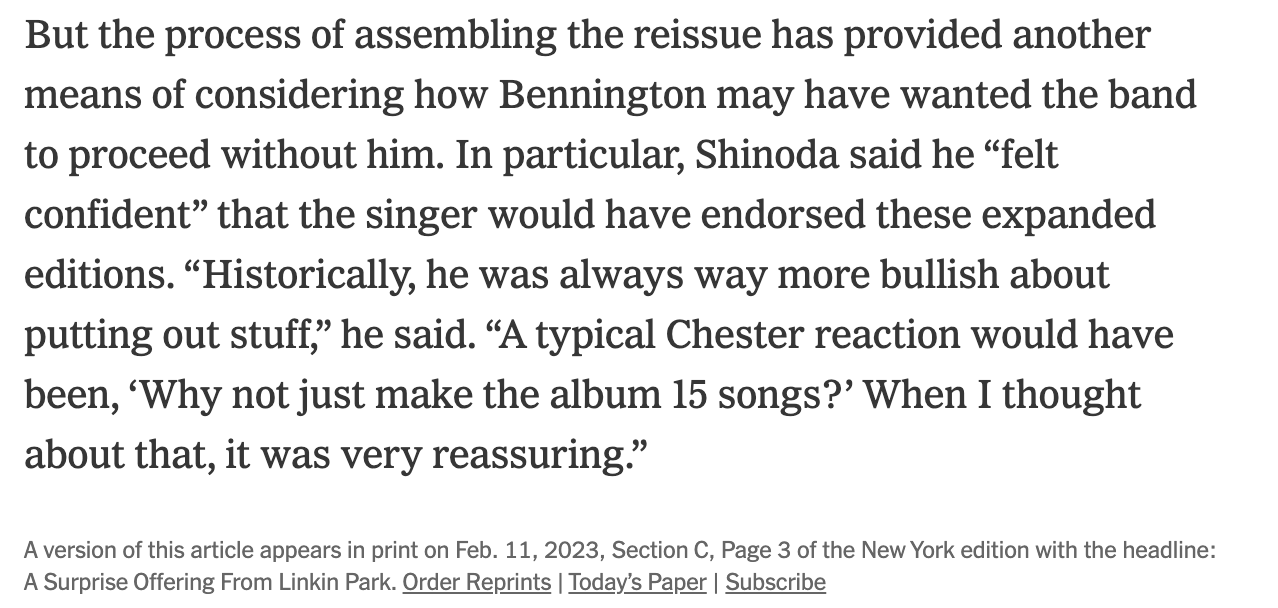 